          КАРАР                                                                     ПОСТАНОВЛЕНИЕ«11» январь 2021 й.                           № 1                      «11» января 2021 г.О внесении изменений в Постановление от 01.08.2019 №49  «Об утверждении перечня видов муниципального контроля сельского поселения Тузлукушевский сельсовет  муниципального района Белебеевский район Республики Башкортостан и органов местного самоуправления сельского поселения  Тузлукушевский сельсовет муниципального района Белебеевский район   Республики Башкортостан, уполномоченных на их  осуществление»В соответствии с п.17 ст.45.1 Федерального закона от 06.10.2003 № 131-ФЗ «Об общих принципах организации местного самоуправления в Российской Федерации», статьей 5 Закона РФ от 21.02.1992 № 2395-1 «О недрах», Уставом сельского поселения  Тузлукушевский сельсовет муниципального района Белебеевский район   Республики Башкортостан муниципального района Белебеевский район Республики Башкортостан, Решением Совета сельского поселения Тузлукушевский сельсовет муниципального района Белебеевский район Республики Башкортостан от 23.07.2019 № 337 «Об утверждении порядка ведения перечня видов муниципального контроля сельского поселения Тузлукушевский сельсовет муниципального района Белебеевский район Республики Башкортостан и органов местного самоуправления сельского поселения Тузлукушевский сельсовет муниципального района Белебеевский район Республики Башкортостан, уполномоченных на их осуществление».ПОСТАНОВЛЯЮ:Внести изменения в постановление от 01.08.2019 №49 «Об утверждении перечня видов муниципального контроля сельского поселения Тузлукушевский сельсовет муниципального района Белебеевский район Республики Башкортостан и органов местного самоуправления сельского поселения Тузлукушевский сельсовет муниципального района Белебеевский район Республики Башкортостан, уполномоченных на их осуществление» следующие изменения:Изложить Приложение к постановлению от 01.08.2019 №49 в новой редакции согласно приложения к настоящему постановлению.     2. Настоящее постановление обнародовать на информационном стенде в здании Администрации сельского поселения Тузлукушевский сельсовет муниципального района Белебеевский район Республики Башкортостан и разместить на официальном сайте Администрации сельского поселения Тузлукушевский сельсовет муниципального района Белебеевский район Республики Башкортостан.    3. Контроль за исполнением данного постановления оставляю за собой. Глава сельского поселения                                                 Л.М.Харисова                                                                                                                             Приложение                                                                                  к постановлению главысельского поселения Тузлукушевский сельсовет муниципального района Белебеевский район Республики Башкортостанот 11.01. 2021 года № 1Перечень видов муниципального контроля сельского поселения Тузлукушевский сельсовет муниципального района Белебеевский район Республики Башкортостан и органов местного самоуправления сельского поселения Тузлукушевский сельсовет муниципального района Белебеевский район Республики Башкортостан, уполномоченных на их осуществление    БАШKОРТОСТАН  РЕСПУБЛИКАҺЫБƏЛƏБƏЙ РАЙОНЫ МУНИЦИПАЛЬ РАЙОНЫНЫҢ        ТУЗЛЫКЫУЫШ  АУЫЛ  СОВЕТЫ   АУЫЛ  БИЛӘМӘҺЕ  ХАКИМИЯТЕ2036, Тузлыкыуыш ауылы,Чапаев урамы, 1А й.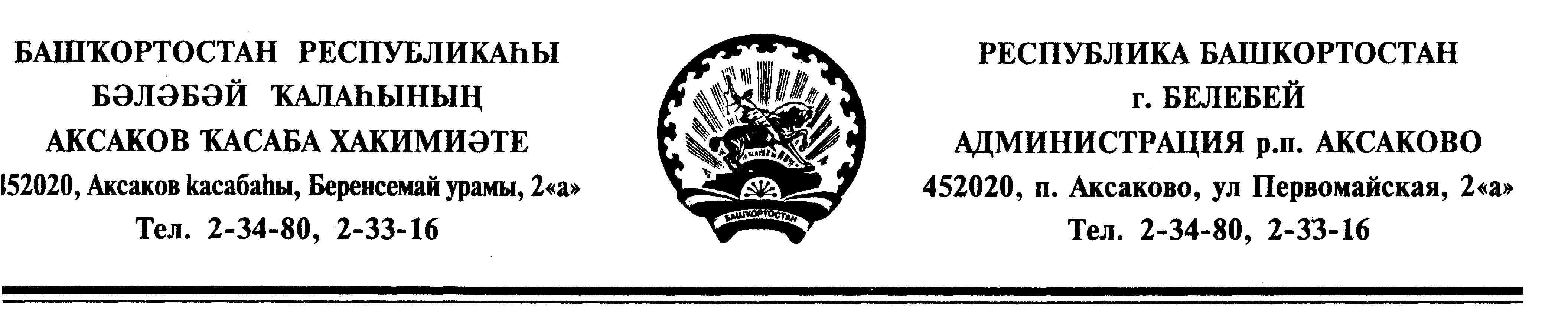 АДМИНИСТРАЦИЯ  СЕЛЬСКОГО ПОСЕЛЕНИЯ ТУЗЛУКУШЕВСКИЙ СЕЛЬСОВЕТМУНИЦИПАЛЬНОГО РАЙОНАБЕЛЕБЕЕВСКИЙ РАЙОНРЕСПУБЛИКИ БАШКОРТОСТАН2036, с.Тузлукуш,ул.Чапаева,  д.1А.Nп/пНаименование вида муниципальногоконтроляНаименование органа местного самоуправления(с указанием должностного лица), уполномоченного на осуществление соответствующего вида муниципального контроля1231Контроль за обеспечением сохранности автомобильных дорог местного значения в границах населённых пунктов сельского поселения Тузлукушевский сельсовет) муниципального района Белебеевский район Республики Башкортостан Администрация сельского поселения Тузлукушевский сельсовет муниципального района Белебеевский район Республики Башкортостан,  землеустроитель2Муниципальный земельный контроль на территории сельского поселения Тузлукушевский сельсовет муниципального района Белебеевский район Республики БашкортостанАдминистрация сельского поселения Тузлукушевский сельсовет муниципального района Белебеевский район Республики Башкортостан,  землеустроитель3Муниципальный  лесной контроль на территории сельского поселения Тузлукушевский сельсовет муниципального района Белебеевский район Республики БашкортостанАдминистрация сельского поселения Тузлукушевский сельсовет муниципального района Белебеевский район Республики Башкортостан,  землеустроитель4Муниципальный жилищный контроль на территории сельского поселения Тузлукушевский сельсовет муниципального района Белебеевский район Республики БашкортостанАдминистрация сельского поселения Тузлукушевский сельсовет муниципального района Белебеевский район Республики Башкортостан,  муниципальный жилищный инспектор5Контроль за соблюдением правил благоустройства территории сельского поселения Тузлукушевский сельсовет муниципального района Белебеевский район Республики БашкортостанАдминистрация сельского поселения Тузлукушевский сельсовет муниципального района Белебеевский район Республики Башкортостан,  муниципальный жилищный инспектор6Контроль за использованием и охраной недр при добыче общераспространенных полезных ископаемых, а также при строительстве подземных сооружений, не связанных с добычей полезных ископаемыхАдминистрация сельского поселения Тузлукушевский сельсовет муниципального района Белебеевский район Республики Башкортостан,  землеустроитель